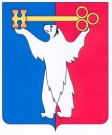 АДМИНИСТРАЦИЯ ГОРОДА НОРИЛЬСКАКРАСНОЯРСКОГО КРАЯПОСТАНОВЛЕНИЕ10.02.2022                                               г. Норильск                                                   № 92О внесении изменений в отдельные нормативные правовые акты Администрации города Норильска В целях урегулирования отдельных вопросов установления цен (тарифов) на услуги, работы муниципальных унитарных предприятий муниципального образования город Норильск, ПОСТАНОВЛЯЮ:1. Внести в Порядок установления цен (тарифов) на услуги, работы, муниципального унитарного предприятия муниципального образования город Норильск «Коммунальные объединенные системы», утвержденный постановлением Администрации города Норильска от 26.05.2020 № 251 (далее - Порядок № 251), следующие изменения:1.1. Дополнить Порядок № 251 новым пунктом 4.5 следующего содержания:«4.5. В отношении цен (тарифов) на услуги, работы МУП «КОС», определенных методом фиксированных цен и тарифов по принципу экономической обоснованности расходов и ранее утвержденных в порядке, установленном пунктами 4.1 - 4.4 настоящего Порядка, допускается пересмотр цен (тарифов) с применением метода индексации, согласно которому цены (тарифы) пересматриваются с учетом индексов-дефляторов, учитываемых для формирования бюджета муниципального образования город Норильск на расчетный период, без проведения независимой оценки цен (тарифов) в экспертной организации и проверки правильности расчетов МКУ «УЖКХ», установленных пунктами 4.1- 4.3 настоящего Порядка.».1.2. Дополнить Порядок № 251 пунктом 4.5.1 следующего содержания:«4.5.1. Расчет цен (тарифов) при их пересмотре с применением метода индексации, указанного в пункте 4.5 настоящего Порядка, осуществляет МУП «КОС» и направляет его в МКУ «УПРиУ» для рассмотрения на заседании Балансовой комиссии в порядке, установленном абзацем первым пункта 4.4 настоящего Порядка. При отрицательном решении Балансовой комиссии (о неодобрении предложенных цен (тарифов)) документы возвращаются в МУП «КОС» для организации их доработки.».1.3. Пункт 4.5 Порядка № 251 считать пунктом 4.6.2. Внести в Порядок установления цен (тарифов) на услуги, работы, оказываемые (выполняемые) муниципальным унитарным предприятием муниципального образования город Норильск «Многофункциональный обслуживающий комплекс», утвержденный постановлением Администрации города Норильска от 26.10.2020 № 535 (далее - Порядок № 535), следующие изменения:2.1. Дополнить Порядок № 535 новым пунктом 4.5 следующего содержания: «4.5. В отношении цен (тарифов) на услуги, работы МУП «МОК», определенных методом фиксированных цен и тарифов по принципу экономической обоснованности расходов и ранее утвержденных в порядке, установленном пунктами 4.1 - 4.4 настоящего Порядка, допускается пересмотр цен (тарифов) с применением метода индексации, согласно которому цены (тарифы) пересматриваются с учетом индексов-дефляторов, учитываемых для формирования бюджета муниципального образования город Норильск на расчетный период, без проведения независимой оценки цен (тарифов) в экспертной организации и проверки правильности расчетов Управлением экономики, установленных пунктами 4.1- 4.3 настоящего Порядка.».2.2. Дополнить Порядок № 535 пунктом 4.5.1 следующего содержания:«4.5.1. Расчет цен (тарифов) при их пересмотре с применением метода индексации, указанного в пункте 4.5 настоящего Порядка, осуществляет МУП «МОК» и направляет его в МКУ «УПРиУ» для рассмотрения на заседании Балансовой комиссии в порядке, установленном абзацем первым пункта 4.4 настоящего Порядка. При отрицательном решении Балансовой комиссии (о неодобрении предложенных цен (тарифов)) документы возвращаются в МУП «МОК» для организации их доработки.».2.3. Пункт 4.5 Порядка № 535 считать пунктом 4.6.3. Внести в Порядок установления цен (тарифов) на услуги, работы, оказываемые (выполняемые) муниципальным унитарным предприятием муниципального образования город Норильск «Норильское производственное объединение пассажирского автотранспорта», утвержденный постановлением Администрации города Норильска от 30.10.2020 № 546 (далее - Порядок № 546), следующие изменения:3.1. Дополнить Порядок № 546 новым пунктом 4.5 следующего содержания:«4.5. В отношении цен (тарифов) на услуги, работы МУП «НПОПАТ», определенных методом фиксированных цен и тарифов по принципу экономической обоснованности расходов и ранее утвержденных в порядке, установленном пунктами 4.1 - 4.4 настоящего Порядка, допускается пересмотр цен (тарифов) с применением метода индексации, согласно которому цены (тарифы) пересматриваются с учетом индексов-дефляторов, учитываемых для формирования бюджета муниципального образования город Норильск на расчетный период, без проведения независимой оценки цен (тарифов) в экспертной организации и проверки правильности расчетов Управлением экономики, установленных пунктами 4.1- 4.3 настоящего Порядка.».3.2. Дополнить Порядок № 546 пунктом 4.5.1 следующего содержания:«4.5.1. Расчет цен (тарифов) при их пересмотре с применением метода индексации, указанного в пункте 4.5 настоящего Порядка, осуществляет МУП «НПОПАТ» и направляет его в МКУ «УПРиУ» для рассмотрения на заседании Балансовой комиссии в порядке, установленном абзацем первым пункта 4.4 настоящего Порядка.  При отрицательном решении Балансовой комиссии (о неодобрении предложенных цен (тарифов)) документы возвращаются в МУП «НПОПАТ» для организации их доработки.».3.3. Пункт 4.5 Порядка № 546 считать пунктом 4.6.4. Внести в Порядок установления цен (тарифов) на услуги, работы, оказываемые (выполняемые) муниципальным унитарным предприятием муниципального образования город Норильск «Расчетно-кассовый центр», утвержденный постановлением Администрации города Норильска от 30.10.2020           № 547 (далее - Порядок № 547), следующие изменения:4.1. Дополнить Порядок № 547 новым пунктом 4.5 следующего содержания:«4.5. В отношении цен (тарифов) на услуги, работы МУП «РКЦ», определенных методом фиксированных цен и тарифов по принципу экономической обоснованности расходов и ранее утвержденных в порядке, установленном пунктами 4.1 - 4.4 настоящего Порядка, допускается пересмотр цен (тарифов) с применением метода индексации, согласно которому цены (тарифы) пересматриваются с учетом индексов-дефляторов, учитываемых для формирования бюджета муниципального образования город Норильск на расчетный период, без проведения независимой оценки цен (тарифов) в экспертной организации и проверки правильности расчетов Управлением экономики, установленных пунктами 4.1- 4.3 настоящего Порядка.».4.2. Дополнить Порядок № 547 пунктом 4.5.1 следующего содержания:«4.5.1. Расчет цен (тарифов) при их пересмотре с применением метода индексации, указанного в пункте 4.5 настоящего Порядка, осуществляет МУП «РКЦ» и направляет его в МКУ «УПРиУ» для рассмотрения на заседании Балансовой комиссии в порядке, установленном абзацем 1 пункта 4.4 настоящего Порядка. При отрицательном решении Балансовой комиссии (о неодобрении предложенных цен (тарифов)) документы возвращаются в МУП «РКЦ» для организации их доработки.».4.3. Пункт 4.5 Порядка № 547 считать пунктом 4.6.5. Внести в Порядок установления цен (тарифов) на услуги, работы, оказываемые (выполняемые) муниципальным унитарным предприятием муниципального образования город Норильск «Торгово-производственное объединение «ТоргСервис», утвержденный постановлением Администрации города Норильска от 12.11.2020 № 594 (далее - Порядок № 594), следующие изменения:5.1. В пункте 4.6 Порядка № 594 после слов «на расчетный период» дополнить словами «(далее – метод индексации)».5.2. Дополнить Порядок № 594 новым пунктом 4.7 следующего содержания:«4.7. В отношении цен (тарифов) на услуги, работы МУП ТПО «ТоргСервис», определенных методом фиксированных цен и тарифов по принципу экономической обоснованности расходов (за исключением цен (тарифов) на услуги, работы оказываемые (выполняемые) МУП ТПО «ТоргСервис» в соответствии с Регламентом) и ранее утвержденных в порядке, установленном пунктами 4.1 - 4.4 настоящего Порядка, допускается пересмотр цен (тарифов) с применением метода индексации, без проведения независимой оценки цен (тарифов) в экспертной организации и проверки правильности расчетов Управлением экономики, установленных пунктами 4.1- 4.3 настоящего Порядка.».5.3. Дополнить Порядок № 594 пунктом 4.7.1 следующего содержания:«4.7.1. Расчет цен (тарифов), указанных в пункте 4.7 настоящего Порядка, при их пересмотре с применением метода индексации, осуществляет МУП ТПО «ТоргСервис» и направляет его в МКУ «УПРиУ» для рассмотрения на заседании Балансовой комиссии в порядке, установленном абзацем первым пункта 4.4 настоящего Порядка.  При отрицательном решении Балансовой комиссии (о неодобрении предложенных цен (тарифов)) документы возвращаются в МУП ТПО «ТоргСервис» для организации их доработки.».5.4. Пункт 4.7 Порядка № 594 считать пунктом 4.8.6. Внести в Порядок установления цен (тарифов) на услуги, работы, оказываемые (выполняемые) муниципальным унитарным предприятием муниципального образования город Норильск «Специализированная служба по вопросам похоронного дела», утвержденный постановлением Администрации города Норильска от 19.11.2020 № 606 (далее – Порядок № 606), следующие изменения:6.1. Дополнить Порядок № 606 новым пунктом 4.5 следующего содержания:«4.5. В отношении цен (тарифов) на услуги, работы МУП «Специализированная служба по вопросам похоронного дела», определенных методом фиксированных цен и тарифов по принципу экономической обоснованности расходов и ранее утвержденных в порядке, установленном пунктами 4.1 - 4.4 настоящего Порядка, допускается пересмотр цен (тарифов) с применением метода индексации, согласно которому цены (тарифы) пересматриваются с учетом индексов-дефляторов, учитываемых для формирования бюджета муниципального образования город Норильск на расчетный период, без проведения независимой оценки цен (тарифов) в экспертной организации и проверки правильности расчетов Управлением экономики, установленных пунктами 4.1- 4.3 настоящего Порядка.».6.2. Дополнить Порядок № 606 пунктом 4.5.1 следующего содержания:«4.5.1. Расчет цен (тарифов) при их пересмотре с применением метода индексации, указанного в пункте 4.5 настоящего Порядка, осуществляет МУП «Специализированная служба по вопросам похоронного дела» и направляет его в МКУ «УПРиУ» для рассмотрения на заседании Балансовой комиссии в порядке, установленном абзацем 1 пункта 4.4 настоящего Порядка. При отрицательном решении Балансовой комиссии (о неодобрении предложенных цен (тарифов)) документы возвращаются в МУП «Специализированная служба по вопросам похоронного дела» для организации их доработки.».6.3. Пункт 4.5 Порядка № 606 считать пунктом 4.6.7. Опубликовать настоящее постановление в газете «Заполярная правда» и разместить его на официальном сайте муниципального образования город Норильск.Глава города Норильска 					    	                            Д.В. Карасев